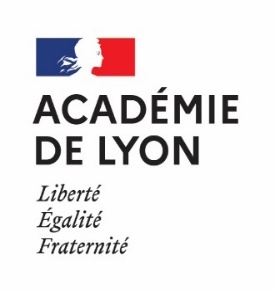 CERTIFICAT D’APTITUDE PROFESSIONNELLE : ESTHETIQUE COSMETIQUE PARFUMERIEPÔLE 1 : EP1 TECHNIQUES de SOINS ESTHETIQUES du VISAGE, des MAINS et des PIEDSDurée de l’épreuve : 2h45 (45 minutes d’écrit + 2 heures de pratique)DOCUMENT D’AIDE A L’EVALUATION Modèle féminin majeure ou mineure autorisée pour les CCF : si masculin, l'épreuve ne peut être réalisée, la note de 0 attribuée à EP1 Modèle féminin majeure ou mineure autorisée pour les CCF : si masculin, l'épreuve ne peut être réalisée, la note de 0 attribuée à EP1 Modèle féminin majeure ou mineure autorisée pour les CCF : si masculin, l'épreuve ne peut être réalisée, la note de 0 attribuée à EP1 Modèle féminin majeure ou mineure autorisée pour les CCF : si masculin, l'épreuve ne peut être réalisée, la note de 0 attribuée à EP1 Modèle féminin majeure ou mineure autorisée pour les CCF : si masculin, l'épreuve ne peut être réalisée, la note de 0 attribuée à EP1 Modèle féminin majeure ou mineure autorisée pour les CCF : si masculin, l'épreuve ne peut être réalisée, la note de 0 attribuée à EP1Indicateurs d’évaluation communs aux compétences C11.1, C11.2, C11.3, C12.1Indicateurs d’évaluation communs aux compétences C11.1, C11.2, C11.3, C12.1TIISTSOrganisation, installation rationnelle et complète du poste de travailDurée de réalisation optimisée Respect de :La réglementation en vigueurL’anatomie et la physiologieLe confort du ou de la client(e)Les règles d’hygiène, de sécurité et d’ergonomieUne démarche éco-citoyenneOrganisation, installation rationnelle et complète du poste de travailDurée de réalisation optimisée Respect de :La réglementation en vigueurL’anatomie et la physiologieLe confort du ou de la client(e)Les règles d’hygiène, de sécurité et d’ergonomieUne démarche éco-citoyennePlus de deux erreurs + mise en danger du modèle, non-respect des règles d’hygiène, de sécurité et du confort du modèle. Deux erreurs parmi les items. Disposition ordonnée et rationnelle du poste de travail, dans le respect des règles d’hygiène, de sécurité, d’ergonomie. Confort de la cliente assuré. Règlementation respectée. S + attitude professionnelle, aisance, économie de produits et de consommables, temps de réalisation optimal. C11.1 Mettre en œuvre des protocoles de techniques de soins esthétiques du visage correspondant aux attentes de la situation professionnelleC11.1 Mettre en œuvre des protocoles de techniques de soins esthétiques du visage correspondant aux attentes de la situation professionnelleC11.1 Mettre en œuvre des protocoles de techniques de soins esthétiques du visage correspondant aux attentes de la situation professionnelleC11.1 Mettre en œuvre des protocoles de techniques de soins esthétiques du visage correspondant aux attentes de la situation professionnelleC11.1 Mettre en œuvre des protocoles de techniques de soins esthétiques du visage correspondant aux attentes de la situation professionnelleC11.1 Mettre en œuvre des protocoles de techniques de soins esthétiques du visage correspondant aux attentes de la situation professionnelleRéaliser un soin esthétique du visage, cou, décolleté en utilisant:

     - des techniques manuelles,
     - des produits cosmétiques,
     - des appareilsDiagnostic et choix des techniques adaptées à la demande :Diagnostic exact - techniques non adaptées à la demandeDiagnostic faux - techniques adaptées ou non adaptées à la demandeDiagnostic exact - techniques adaptées à la demandeRéaliser un soin esthétique du visage, cou, décolleté en utilisant:

     - des techniques manuelles,
     - des produits cosmétiques,
     - des appareilsEnchaînement logique des étapes Non-respect de la chronologie des étapes et/ou plus d’une étape non réalisée. Une étape non réalisée.  Chronologie cohérente du protocole. Inversion de deux étapes et/ou une étape non-réalisée, ne perturbant pas le protocole. Enchainement logique de toutes les étapes. Réaliser un soin esthétique du visage, cou, décolleté en utilisant:

     - des techniques manuelles,
     - des produits cosmétiques,
     - des appareilsMaîtrise des techniques adaptées à la demande :ManuellesUtilisant des appareilsUtilisant des produits cosmétiquesPlus de deux erreurs et/ou non maitrise des techniques. Deux erreurs dans la maitrise des techniques et/ou protocole. Maitrise des techniques (utilisation des produits, de l’appareil et des techniques manuelles) et respect du protocole. S+ dextérité, habileté, aisance de réalisation. C11.2 Mettre en œuvre des protocoles de techniques de soins esthétiques des mains et des piedsC11.2 Mettre en œuvre des protocoles de techniques de soins esthétiques des mains et des piedsC11.2 Mettre en œuvre des protocoles de techniques de soins esthétiques des mains et des piedsC11.2 Mettre en œuvre des protocoles de techniques de soins esthétiques des mains et des piedsC11.2 Mettre en œuvre des protocoles de techniques de soins esthétiques des mains et des piedsC11.2 Mettre en œuvre des protocoles de techniques de soins esthétiques des mains et des piedsRéaliser un soin esthétique des mains ou des pieds en utilisant :Des techniques manuellesdes produits cosmétiques- Enchainement logique des étapes- Maîtrise des techniques adaptées à la demande : ManuellesUtilisant des produits cosmétiquesPlus de deux erreurs et/ou non maitrise des techniques.Deux erreurs dans la maitrise des techniques et/ou protocole.Diagnostic exact, bon de choix produits, d’appareils et de techniques manuelles. Maitrise des techniques (utilisation des produits, de l’appareil et des techniques manuelles) et respect du protocole.S+ dextérité, habileté, aisance. C12.1 Mettre en œuvre des protocoles de techniques de maquillage du visageC12.1 Mettre en œuvre des protocoles de techniques de maquillage du visageC12.1 Mettre en œuvre des protocoles de techniques de maquillage du visageC12.1 Mettre en œuvre des protocoles de techniques de maquillage du visageC12.1 Mettre en œuvre des protocoles de techniques de maquillage du visageC12.1 Mettre en œuvre des protocoles de techniques de maquillage du visageRéaliser un maquillage du visage :- Maquillage adapté à la demande- Maîtrise des techniques adaptées à la demande- Mise en valeur du visage- Résultat netI+ aucune mise en valeur de la personne et non-respect de la situation professionnelle. Choix du maquillage non adapté à la situation professionnelle. Résultat manquant de netteté. Technique peu maitrisée. Choix du maquillage adapté à la situation professionnelle, habileté, mise en valeur du modèle, résultat propre et net. Techniques maitrisées. S+ aisance et créativité. 